1 маяПраздник труда5 маяДень печати 9 маяДень Победы 8–9 маяДни памяти и примирения, посвящённые погибшим во Второй мировой войне Второе воскресенье маяДень Государственного флага, государственного герба и Государственного гимна Республики Беларусь 15 маяДень семьи18 маяМеждународный день музеев 19 маяДень пионерской дружбы 21 маяВсемирный день культурного разнообразия во имя диалога и развития 22 маяМеждународный день биологического разнообразия31 маяВсемирный день без табака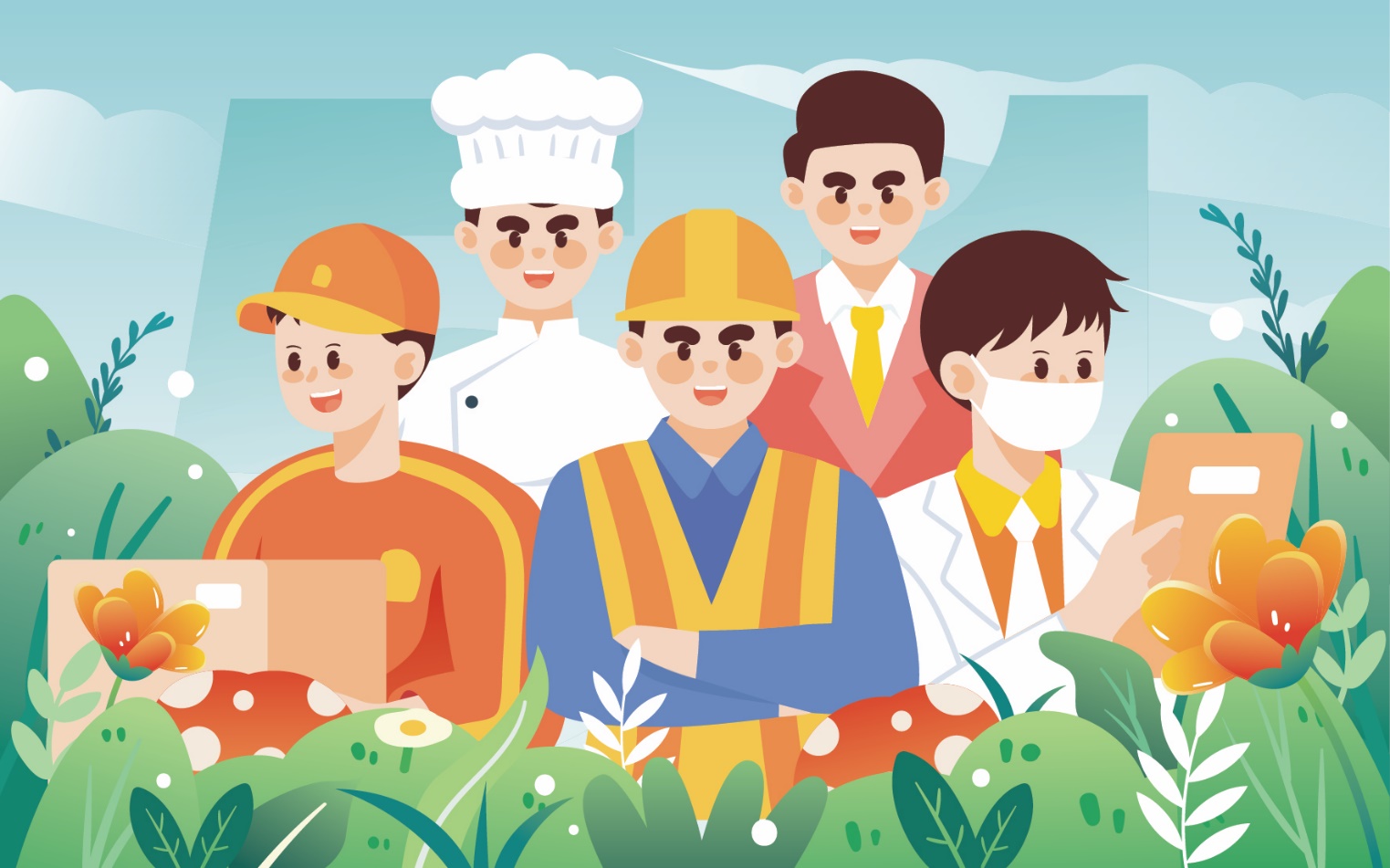 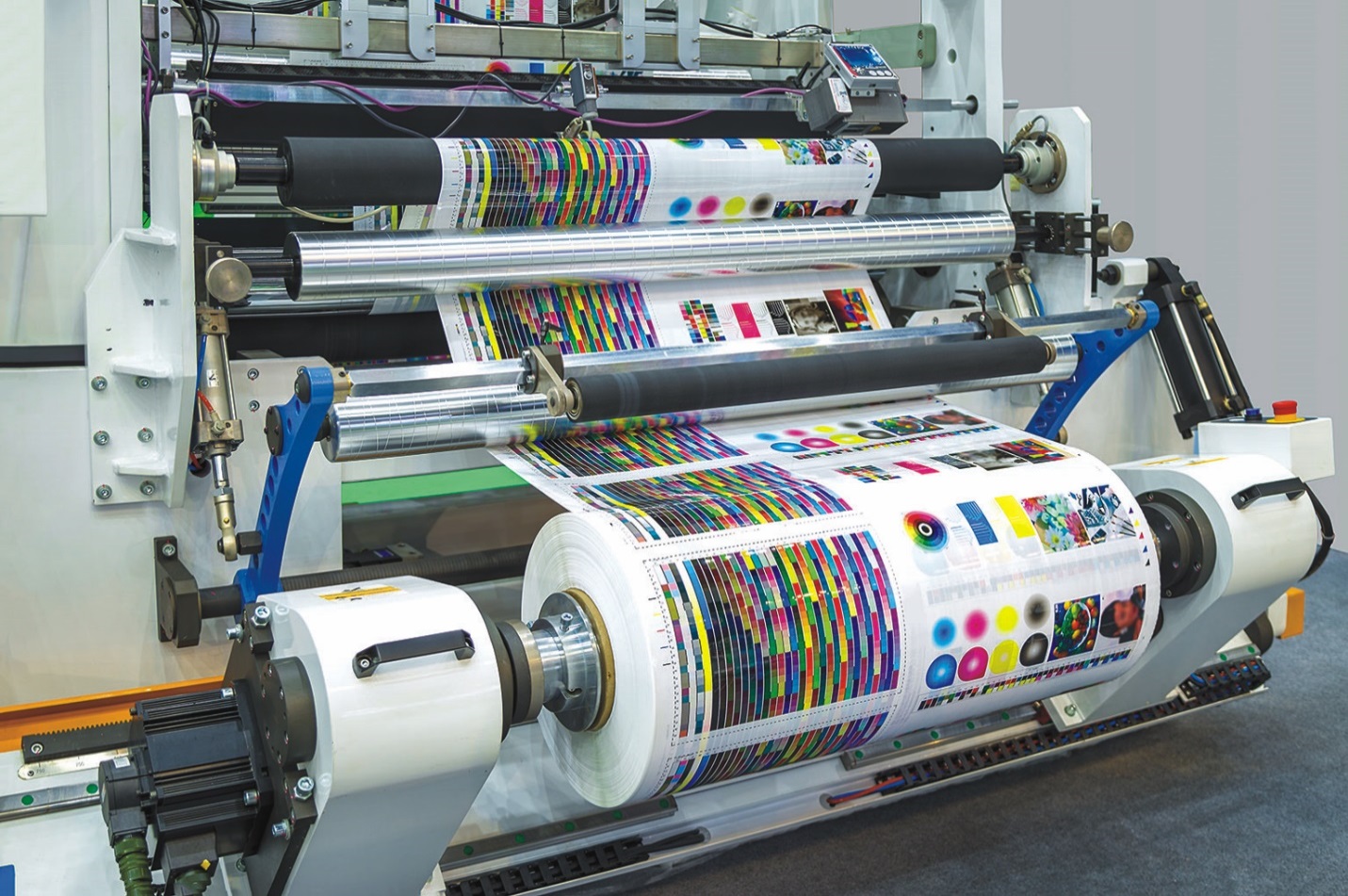 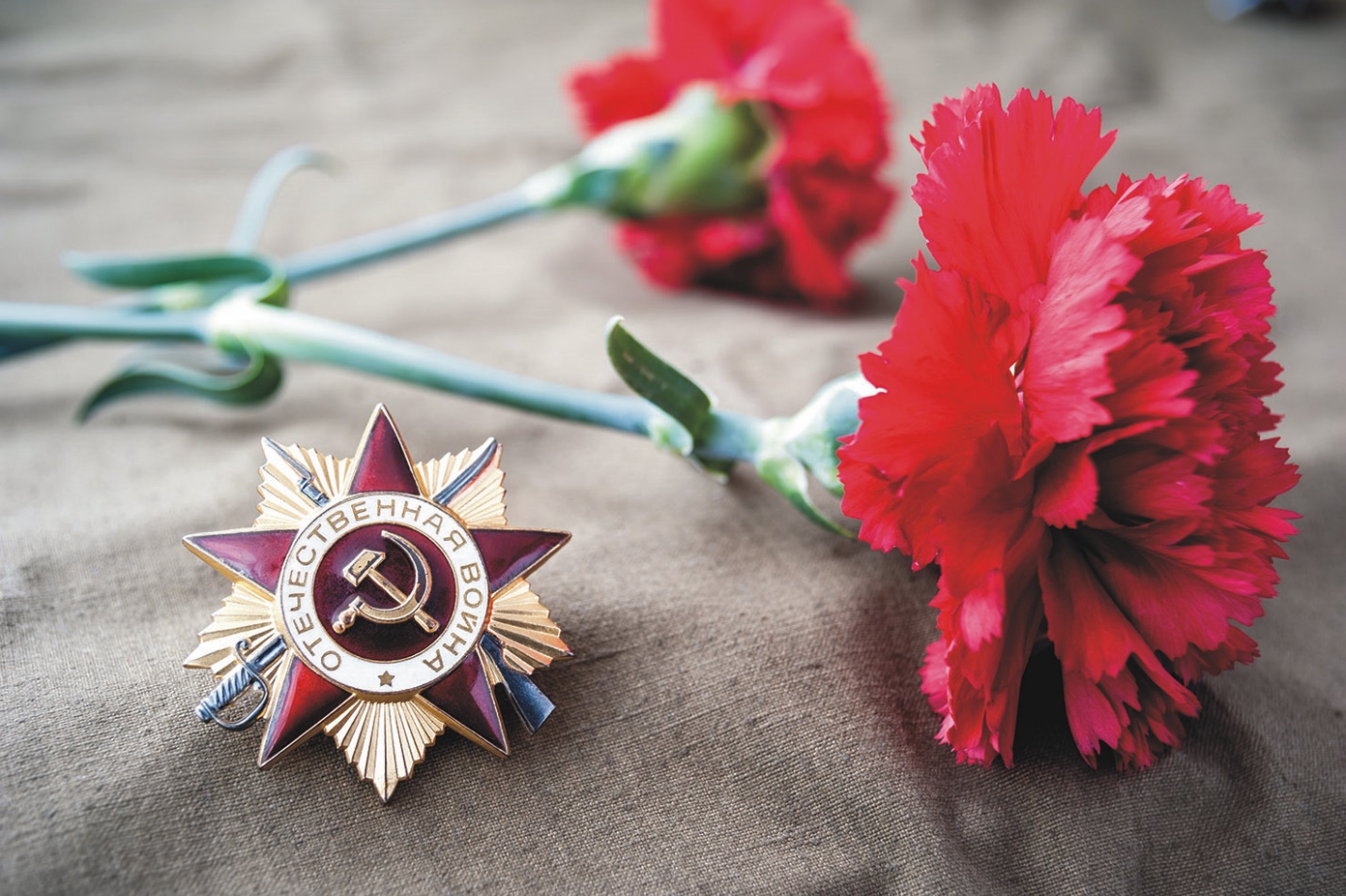 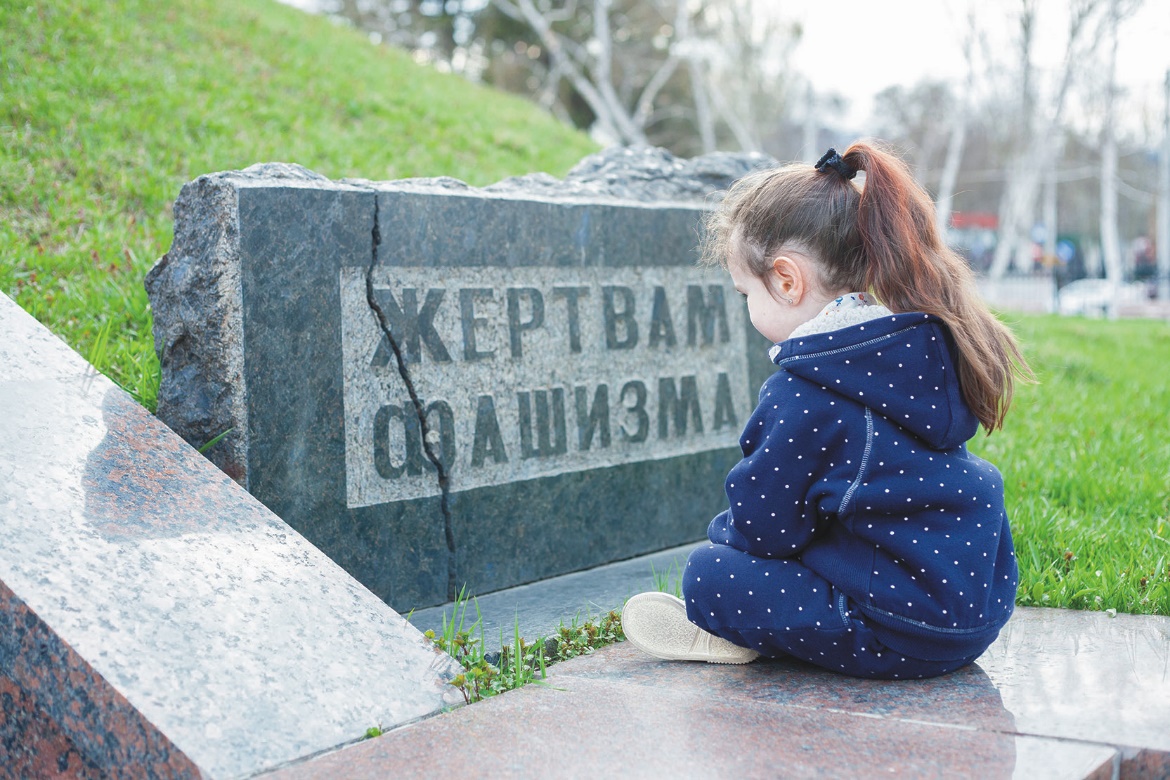 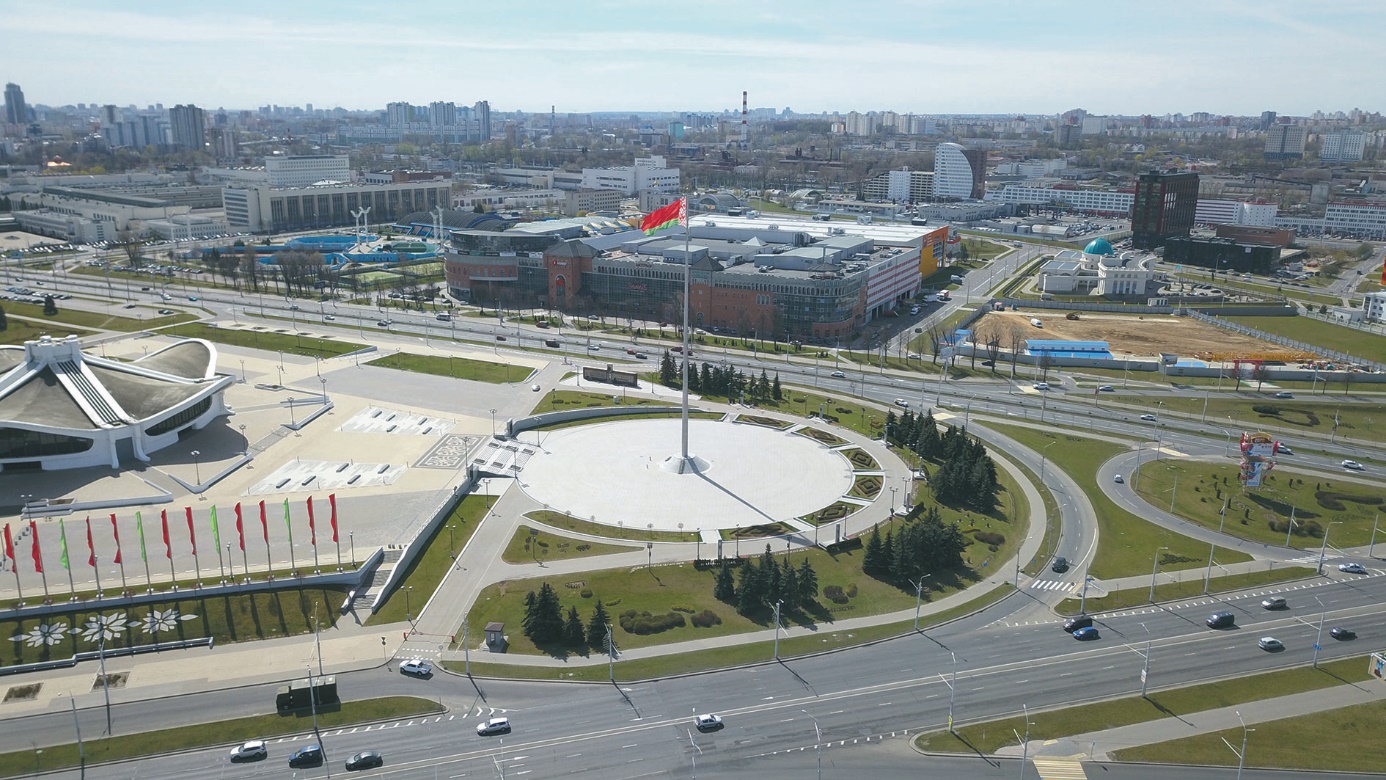 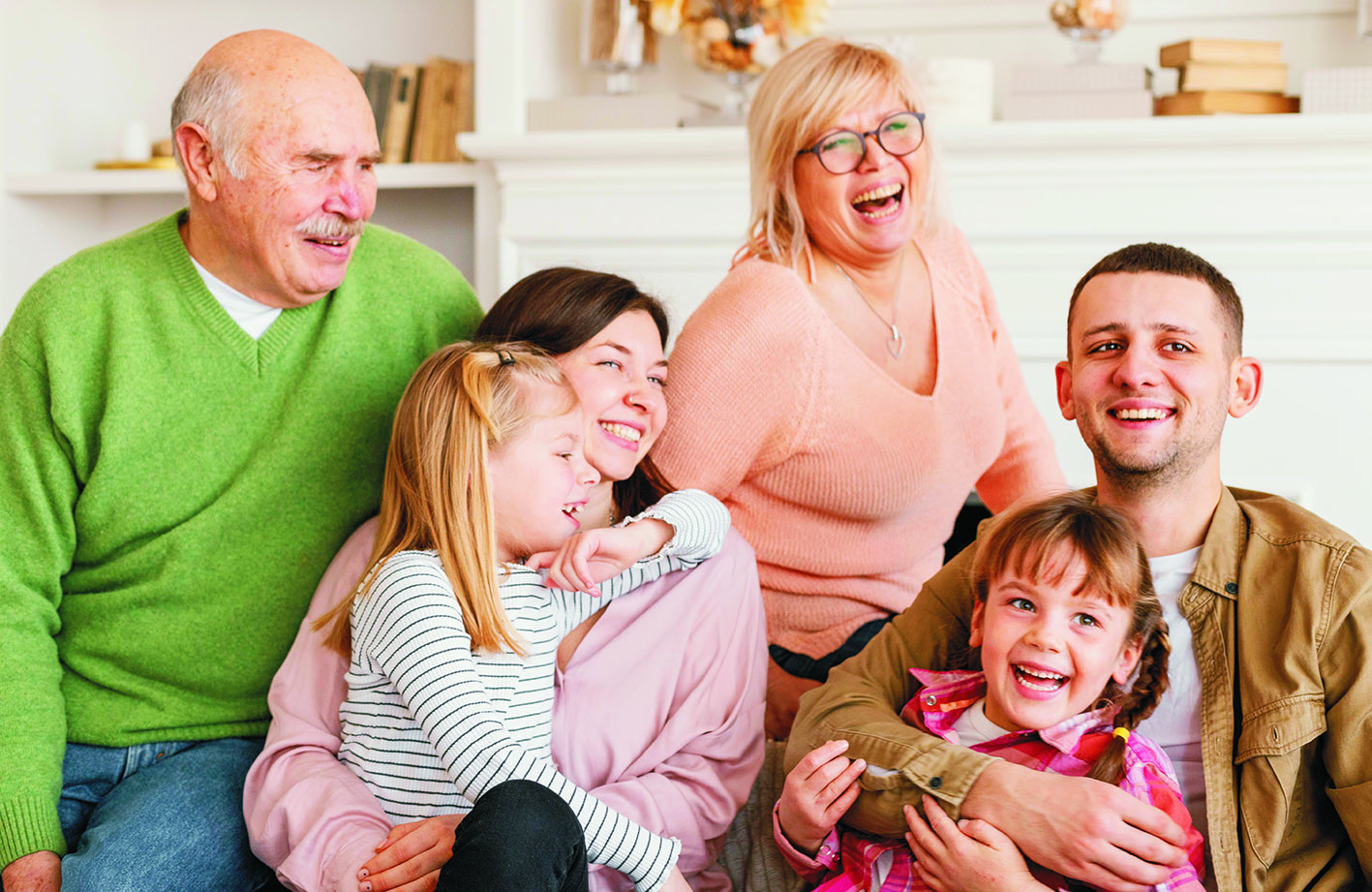 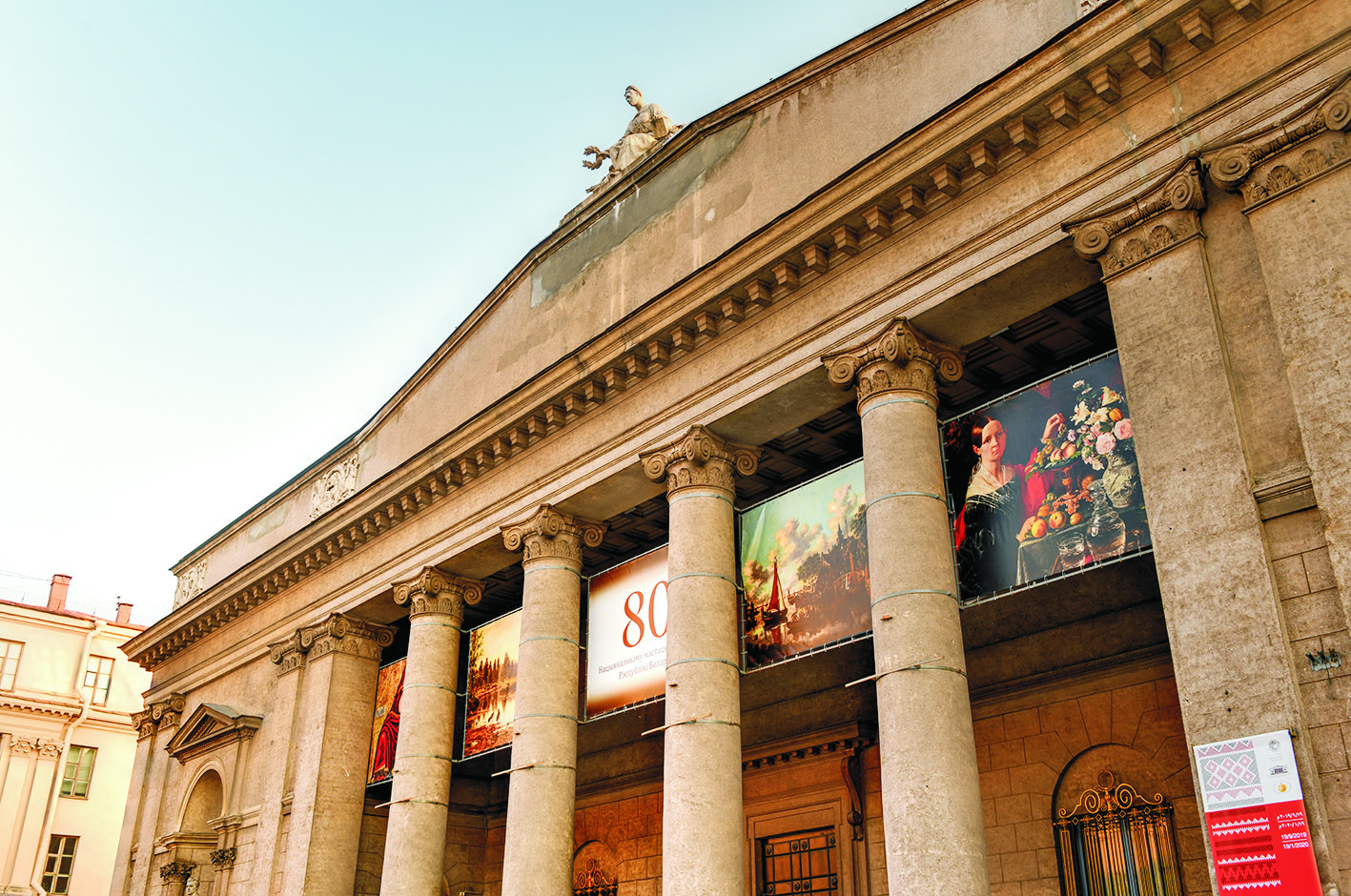 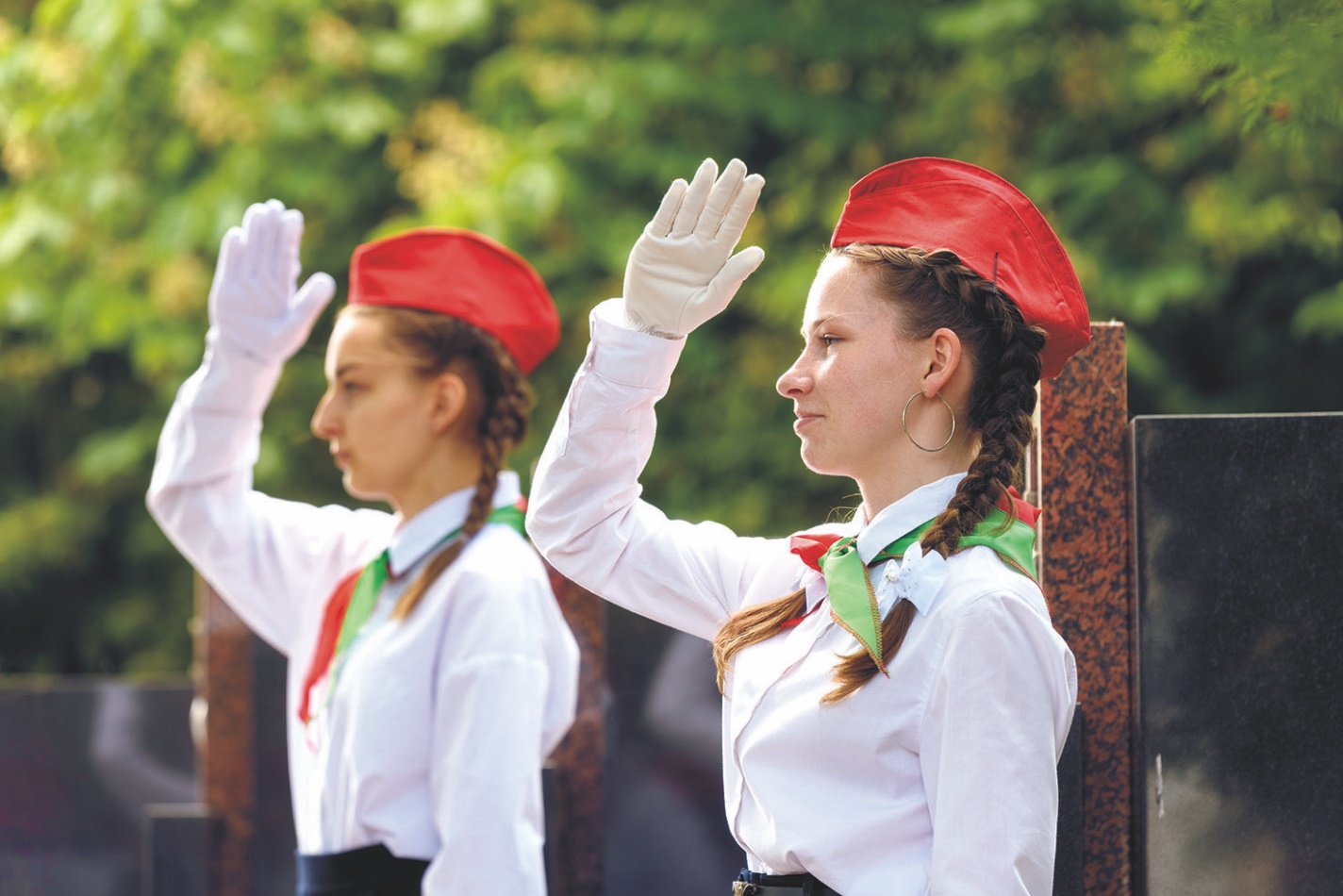 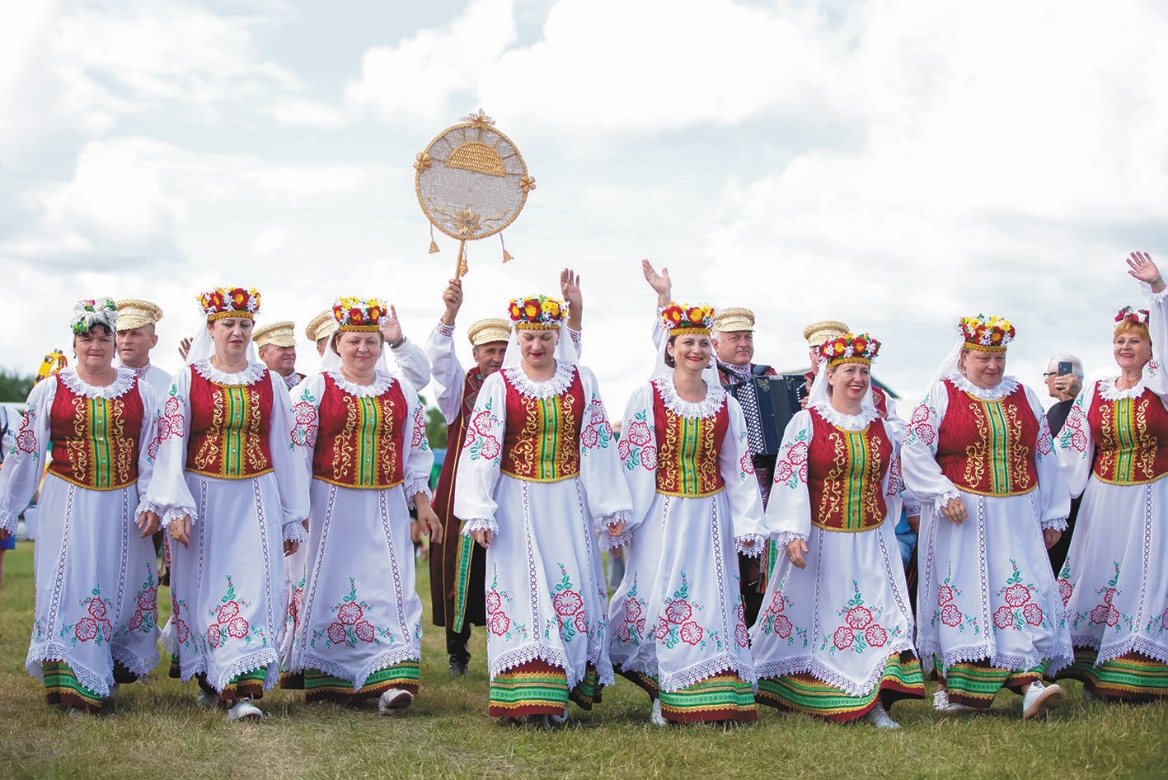 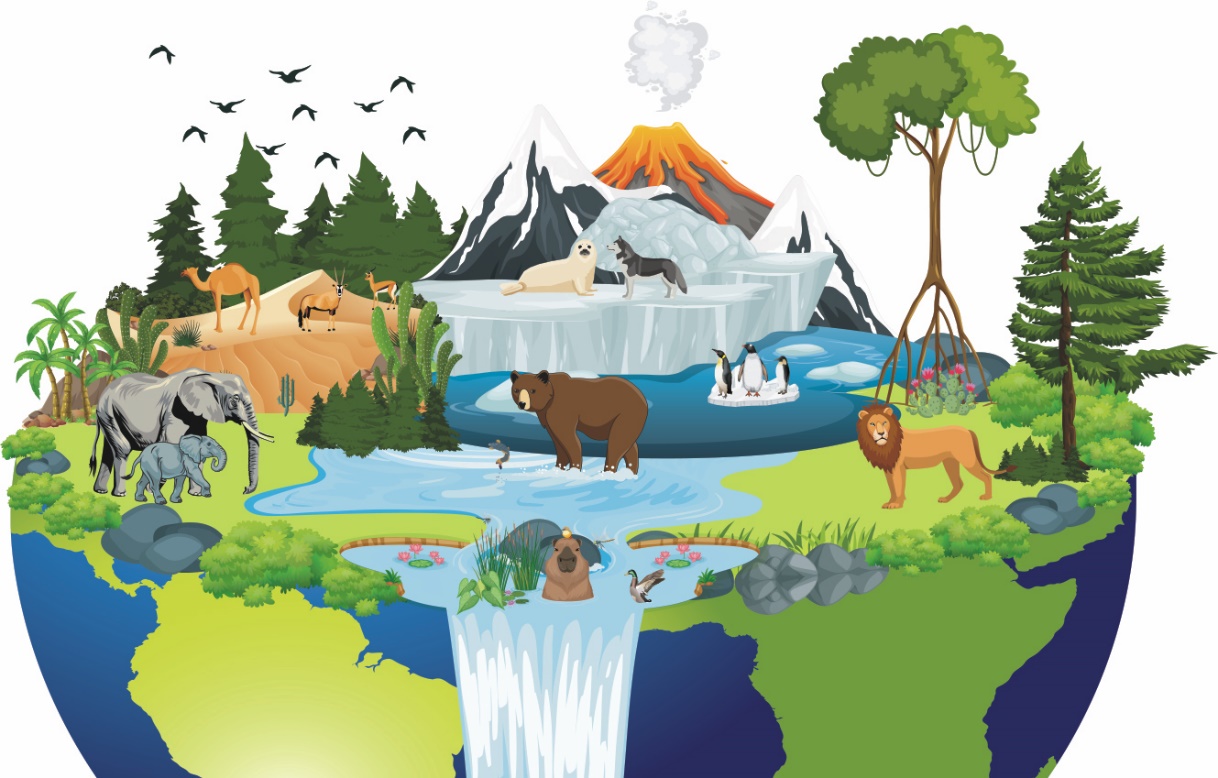 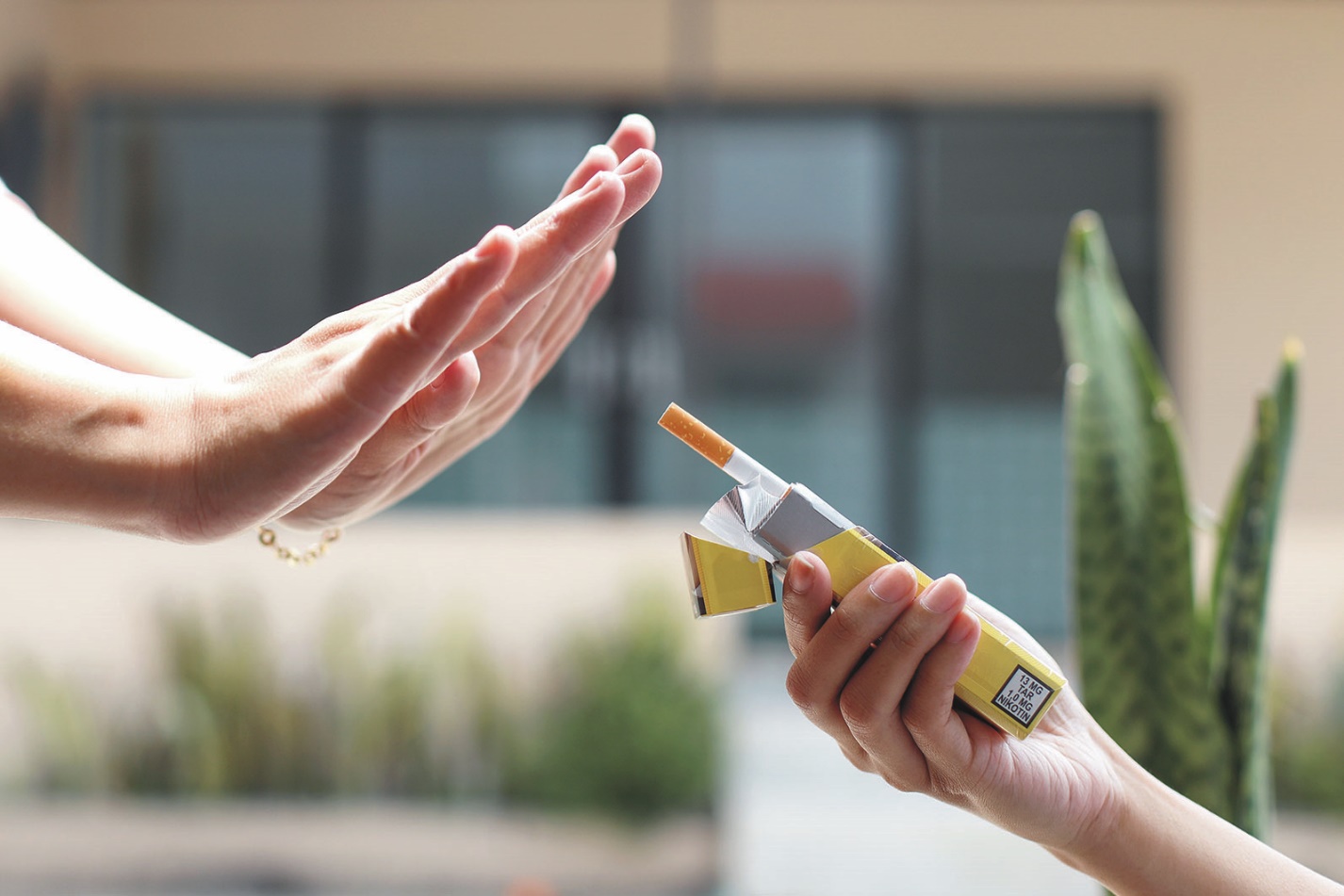 